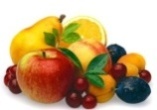 	JedilnikOd 28. 10. do 30. 10. 2019Kuhinja si pridržuje pravico do spremembe jedilnika.                                                                                               Sadni krožnik sestavlja mešano sezonsko sveže sadje: jabolko, ananas, mandarina, hruška, banana, melona, pomaranča, klementina, jagode, marelice, paprika, korenček, k. zelje, ..   Otroci imajo ves čas na voljo vodo ali nesladkan čaj.PRISOTNOST OTROK MED JESENSKIMI POČITNICAMI 2019 -  VRTECDanZajtrkMalicaKosiloP.malicaPonedeljek28. 10.ovseni kruhpiščančja poličajSadno-zelenjavni krožnikpuranji ragupolentazeljna solata polbeli kruhvodariževi vafljisadje        Torek29. 10.mlečni zdrobčokoladno-lešnikov posipSadno-zelenjavni krožnikZelenjavna enolončnica z EKO govejim mesomPalačinke z marmeladopolbeli kruhvoda                                        mlečna štručkasadje      Sreda        30. 10.ržen kruhtopljen sirčajSadno-zelenjavni krožnikPrežgankaTortelini z drobtinamiparadižnikova solatavodasadni jogurtpolnozrnat kruhČetrtek  31. 10. Dan reformacijeDan reformacijeDan reformacijeDan reformacijePetek1. 11.Dan spomina na mrtveDan spomina na mrtveDan spomina na mrtveDan spomina na mrtveZap. št.IME in PRIIMEKPONEDELJEK28. 10.TOREK29. 10.SREDA30. 10. ČETRTEK31. 10.PETEK1. 11.1.Jakob GroboljšekDADADA2.Ajda GromDADADA3.Kaja GromDADADA4.Jan HočevarNENENE5.Tai JenkoDADADA6.Tia JenkoDADADA7.Matej KotarNENENE8.Amadej MedvedDADADA9.Maša MočilarDADADA10.Aiša NezirovacNENENE11.Zala NograšekNENENE12.Kaja RežunNENENE13.Rene TomcDADADA14.Žana TomcDADADA15.Mark ZagorcNENENE16.Žan ZorcNENENE17.Val VodišekDADADASKUPAJ101010